Официально________________________________                                                                     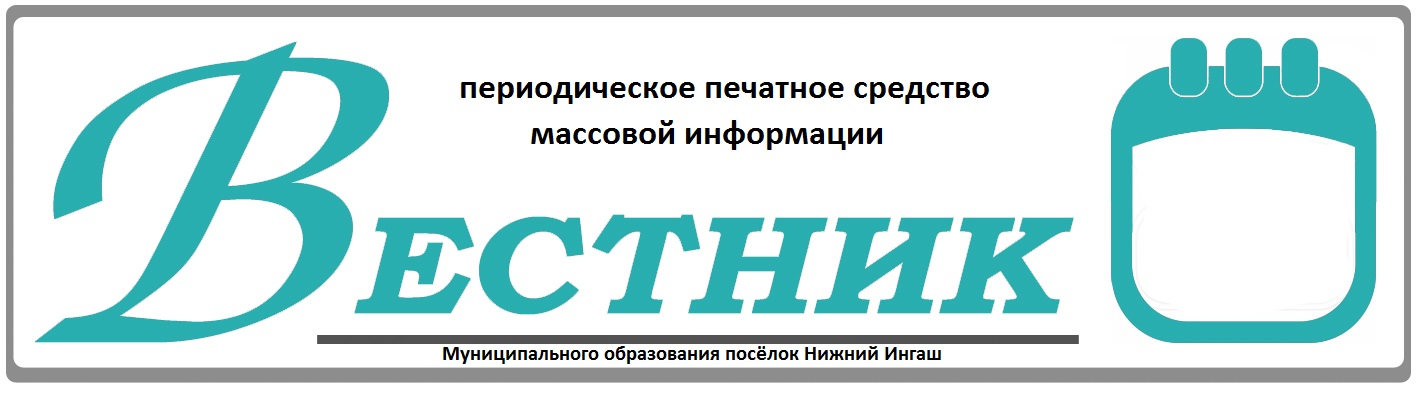  	НИЖНЕИНГАШСКИЙ ПОСЕЛКОВЫЙ СОВЕТ ДЕПУТАТОВНИЖНЕИНГАШСКОГО РАЙОНАКРАСНОЯРСКОГО КРАЯ                                                     РЕШЕНИЕ12.02.2020г.                         пгт. Нижний Ингаш                                     №45-239О внесении изменений и дополнений в решение   Нижнеингашского поселкового Совета депутатов от 19.12.2019г. №43-231 «О бюджете поселка Нижний Ингаш на 2020 год и плановый период 2021-2022 годов»              Руководствуясь  ст. 33.1 Устава поселка Нижний Ингаш Нижнеингашского  района Красноярского края, Нижнеингашский   поселковый Совет депутатов РЕШИЛ: 1.  Внести в решение Нижнеингашского поселкового Совета депутатов от 19.12.2019г. №43-231 «О бюджете  поселка Нижний Ингаш на 2020 год и плановый период 2021-2022 годов» (далее-Решение), следующие изменения:       В статье 1 Решения:        в подпункте 1  цифры  «30 993 466,38» заменить цифрами «32 183 466,38»;       в подпункте 2 цифры  «30 993 466,38» заменить цифрами «34 110 773,33»;       в подпункте 3 цифры    «0,00» заменить  цифрами «1 927 306,95»;       в подпункте 4 цифры    «0,00» заменить цифрами  «1 927 306,95»;       в статье  14 Решения:       в пункте 1   после слов «в размере 100 000,00 рублей» заменить «в размере 80 000,00 рублей».      Приложения  1,2,4,6,7,9 к Решению изложить в новой редакции согласно  Приложениям  1,2,4,6,7,9  к настоящему Решению. 2. Контроль за  исполнением  настоящего решения возложить на постоянную комиссию по бюджету и экономическим вопросам. 3. Решение вступает в силу со дня,  следующего за днем его официального опубликования в периодическом  печатном  средстве массовой информации «Вестник муниципального образования поселок Нижний Ингаш». Председатель поселкового Совета депутатов                                                               Т.Г.  Зиновьева Глава поселка Нижний Ингаш                                          Б.И. Гузей(Окончание на стр. 2)      13 февраля 2020 года                                                                                         ВЕСТНИК №5   Приложение 1                                                                                                                            к решению Нижнеингашского            поселкового Совета депутатовот  12.02.2020г. №45-239                                                                                                                 Источники внутреннего финансирования дефицита  бюджета поселка    Приложение 2                                                                                                                            к решению Нижнеингашского            поселкового Совета депутатовот  12.02.2020г. №45-239                                                                                                Перечень главных администраторов доходов  бюджета поселка(Окончание на стр. 5)      13 февраля 2020 года                                                                                         ВЕСТНИК №5Приложение 4к решению Нижнеингашского            поселкового Совета депутатовот  12.02.2020г. №45-239                                                                                            Доходы  бюджета  поселка на  2020  год      (Руб.)(Окончание на стр. 8)      13 февраля 2020 года                                                                                         ВЕСТНИК №5Приложение 6к решению Нижнеингашского            поселкового Совета депутатов                                                                                                       от  12.02.2020г. №45-239Распределение  бюджетных ассигнований по разделам, подразделам бюджетной классификации расходов   бюджета  поселка на 2020 год и плановый период 2021-2022 годов                                                                    (Руб.)(Окончание на стр. 9)      13 февраля 2020 года                                                                                         ВЕСТНИК №5Приложение 7к решению Нижнеингашского            поселкового Совета депутатов                                                                                                       от  12.02.2020г. №45-239Ведомственная структура расходов  бюджета поселка     на 2020 год    (Руб.)                                                                                                                                                           (Окончание на стр. 14)      13 февраля 2020 года                                                                                         ВЕСТНИК №5Приложение 9к решению Нижнеингашского            поселкового Совета депутатов                                                                                                     от   12.02.2020г. №45-239                                                                                               Распределение бюджетных ассигнования по целевым статьям (муниципальным программам бюджета поселка и не программным направлениям деятельности), группам и подгруппам видов расходов,  разделам, подразделам классификации расходов  бюджета  поселка на 2020 год                                                                                                                                                         (Руб.)(Окончание на стр. 18)      13 февраля 2020 года                                                                                         ВЕСТНИК №5НИЖНЕИНГАШСКИЙ ПОСЕЛКОВЫЙ СОВЕТ ДЕПУТАТОВНИЖНЕИНГАШСКОГО РАЙОНАКРАСНОЯРСКОГО КРАЯРЕШЕНИЕ12.02.2020 г.                            пгт. Нижний Ингаш                                 № 45-241О внесении изменений в решение от 17.05.2016 №8-51«Об административной комиссии посёлка Нижний ИнгашНижнеингашского района Красноярского края»     В соответствии с Федеральным законом от 06.10.2003 г. № 131-ФЗ «Об общих принципах организации местного самоуправления в Российской Федерации», Законом Красноярского края от 23.04.2009 № 8-3168 «Об административных комиссиях в Красноярском крае»,  Законом Красноярского края от 23.04.2009 № 8-3170 «О наделении органов местного самоуправления муниципальных образований края государственными полномочиями по созданию и обеспечению деятельности административных комиссий»,  руководствуясь ст. 22 Устава поселка Нижний Ингаш Нижнеингашского района Красноярского края, Нижнеингашский поселковый Совет депутатов РЕШИЛ:1.Изменить персональный состав административной комиссии поселка Нижний Ингаш, согласно приложению.2. Контроль за исполнением настоящего Решения возложить на постоянную комиссию по законности, защите прав граждан и правопорядка.3. Решение вступает в силу после его официального опубликования в периодическом средстве массовой информации «Вестник муниципального образования посёлок Нижний Ингаш».Председатель поселкового                                                  Совета депутатов                                                     Т.Г.ЗиновьеваГлава посёлкаНижний Ингаш                                                        Б.И.Гузей  (Окончание на стр.19)      13 февраля 2020 года                                                                                         ВЕСТНИК №5                                                                                     Приложение к Решению                                                                                                   Нижнеингашского поселкового                                                                                                    Совета депутатов                                                                                                   От 12.02.2020 №45-241СоставАдминистративной комиссии поселка Нижний ИнгашНижнеингашского района  Красноярского краяПредседатель комиссии – Глазков Виталий Александрович – заместитель главы поселка Нижний Ингаш.2. Заместитель председателя комиссии – Фрицлер Ирина Викторовна – заместитель главы поселка Нижний Ингаш.3. Секретарь комиссии – Петеримова Наталья Николаевна – главный специалист администрации поселка Нижний Ингаш.Члены комиссии:4.  Зиновьева Татьяна Григорьевна – председатель Нижнеингашского поселкового Совета депутатов.5. Ставер Галина Никитична – председатель постоянной комиссии по законности, защите прав граждан и правопорядка Нижнеингашского поселкового Совета депутатов.6. Гришанович Кристина Сергеевна – главный специалист администрации поселка Нижний Ингаш.Учредители:Нижнеингашский поселковый Совет депутатовАдминистрация поселка Нижний ИнгашНижнеингашского районаКрасноярского края663850 Красноярский край,Нижнеингашский район,                                                                   Ответственный                                                                        за выпуск:                   Выходит                                     Фрицлер И.В.            1 раз в месяц           Распространение                             Телефон:               Бесплатно                               8 (39171) 22-4-18                  Тираж                                   8 (39171) 22-1-19           30 экземпляров                                 Факс:                                                               8 (39171) 21-3-10                                                                               8 (39171) 21-3-10 пгт. Нижний Ингаш, ул. Ленина, 160   № строкиКод ведомстваКод группы, подгруппы, статьи и вида источниковНаименование показателяСумма2020годСумма 2021 годСумма2022год1.55101 05 00 00 00 0000 000Изменение остатков средств на счетах по учету средств бюджетов1 927 306,95--2.55101 05 02 01 13 0000 510Увеличение прочих остатков денежных средств бюджетов городских поселений32 183 466,38--3.55101 05 02 01 13 0000 610Уменьшение прочих остатков денежных средств бюджетов городских поселений 34 110 773,33--Всего:     1 927 306,950,000,00№СтрокиКодГлавного администратораКод классификации  доходов бюджетаНаименование кодаклассификации  доходов бюджета551 Администрация поселка Нижний Ингаш Нижнеингашского района Красноярского края551 Администрация поселка Нижний Ингаш Нижнеингашского района Красноярского края551 Администрация поселка Нижний Ингаш Нижнеингашского района Красноярского края551 Администрация поселка Нижний Ингаш Нижнеингашского района Красноярского края1.5511 11 05 013 13 0000 120Доходы, получаемые в виде арендной платы за земельные участки, государственная собственность на которые не разграничена и которые расположены в границах городских поселений, а также средства от продажи права на заключение договоров аренды указанных земельных участков2.5511 11 05 035 13 0000 120Доходы от сдачи в аренду имущества, находящегося в оперативном управлении органов управления городских поселений и созданных ими учреждений (за исключением имущества муниципальных бюджетных и  автономных учреждений)3.5511 11 05 313 13 0000 120Плата по соглашениям об установлении сервитута, заключенным органами местного самоуправления муниципальных районов, государственными или муниципальными предприятиями либо государственными или муниципальными учреждениями в отношении земельных участков, государственная собственность на которые не разграничена и которые расположены в границах городских поселений4.5511 11 09 045 13 0000 120Прочие поступления  от использования  имущества, находящегося в собственности городских поселений (за исключением имущества муниципальных бюджетных и автономных  учреждений, а также имущества муниципальных унитарных предприятий, в том числе казенных)5.5511 13 01 995 13 0000 130Прочие доходы от оказания платных услуг (работ) получателями средств бюджетов  городских поселений6.5511 13 02 995 13 0000 130Прочие доходы от компенсации  затрат бюджетов городских поселений7.5511 13 02 065 13 0000 130Доходы, поступающие в порядке возмещения расходов понесенных в вязи  с эксплуатацией имущества городских поселений8.5511 14 02 053 13 0000 410Доходы от реализации иного  имущества, находящегося в собственности городских  поселений (за исключением имущества муниципальных бюджетных и автономных учреждений, а также имущества муниципальных унитарных предприятий, в том числе казенных) в части реализации   основных средств по указанному имуществу9.5511 14 02 053 13 0000 440Доходы от реализации иного имущества, находящегося в собственности городских поселений (за исключением имущества муниципальных бюджетных и автономных учреждений, а также имущества муниципальных унитарных предприятий, в том числе казенных) в части реализации материальных запасов по указанному имуществу10.5511 14 06 025 13 0000 430Доходы от продажи  земельных участков, находящихся в собственности городских поселений (за исключением земельных участков муниципальных бюджетных и автономных учреждений)11.5511 14 06 013 13 0000 430Доходы от продажи земельных участков, государственная собственность на которые не разграничена и которые расположены в границах городских  поселения12.5511 14 06 313 13 0000 430Плата за увеличение площади земельных участков, находящихся в частной собственности, в результате перераспределения таких земельных участков и земель (или) земельных участков, государственная собственность на которые не разграничена и которые расположены в границах городских поселений13.5511 16 07  090 13 0000 140Иные штрафы, неустойки, пени, уплаченные в соответствии с законом или договором в случае неисполнения или ненадлежащего исполнения обязательств перед муниципальным органом, (муниципальным казенным учреждением) городского поселения14.5511 17 01 050 13 0000 180Невыясненные поступления, зачисляемые в бюджеты городских поселений15.5511 17 05 050 13 0000 150Прочие неналоговые доходы бюджетов городских поселений 16.5511 17 14 030 13  0000 150Средства самообложения граждан, зачисляемые в бюджеты  городских поселений17.5512 02 15 001 13 2712 150Дотации  бюджетам  городских поселений на выравнивание бюджетной обеспеченности18.5512 02 30 024 13 7514 150Субвенции  бюджетам городских поселений на выполнение  переданных полномочий субъектов РФ (административная комиссия)19.5512 02 29 999 13 1049 150Прочие субсидии бюджетам городских поселений (региональная выплата до МРОТ)20.5512 02 29 999 13 7412 150Прочие субсидии бюджетам городских поселений (обеспечение первичных мер пожарной безопасности)21.5512 02 29 999 13 7509 150Прочие субсидии бюджетам городских поселений (капитальный ремонт и ремонт автомобильных дорог общего пользования местного значения)22.5512 02 49 999 13 0103 150Прочие межбюджетные трансферты, передаваемые бюджетам городских поселений23.551 2 03 05 099 13 0000 150Прочие  безвозмездные поступления от государственных (муниципальных) организаций в бюджеты городских поселений24.5512 07 05 020 13 0000 150 Поступления от денежных пожертвований, предоставляемых физическими лицами получателями средств  бюджетов городских поселений25.5512 07 05 030 13 0000 150Прочие безвозмездные поступления в бюджеты городских   поселений26.5512 08 05 000 13 0000 150Перечисления из бюджетов городских  поселений (в бюджеты городских поселений) для осуществления возврата (зачета), излишне уплаченных или излишне взысканных сумм налогов, сборов и иных платежей, а также сумм процентов за несвоевременное осуществление такого возврата и процентов, начисленных на излишне взысканные суммы27.5512 18 60 010 13 0000 150Доходы бюджетов городских  поселений от возврата остатков субсидий, субвенций и иных межбюджетных трансфертов, имеющих целевое назначение, прошлых лет из бюджетов муниципальных районов28.5512 18 05 030 13 0000 150Доходы бюджетов  городских поселений от возврата иными организациями остатков субсидий прошлых лет29.5512 19 60 010 13 0000 150Возврат прочих остатков субсидий,  субвенций и иных межбюджетных трансфертов, имеющих целевое назначение, прошлых лет из бюджетов  городских поселений30.5512 02 29 999 13 7508 150Прочие субсидии бюджетам городских поселений (содержание автомобильных дорог общего пользования местного значения, городских и сельских поселений)31.5512 02 29 999 13 1060 150Прочие субсидии бюджетам городских поселений (Реализация мероприятий, направленных на повышение безопасности дорожного движения)Номер строки	№ строкиКод бюджетной классификацииКод бюджетной классификацииКод бюджетной классификацииКод бюджетной классификацииКод бюджетной классификацииКод бюджетной классификацииКод бюджетной классификацииКод бюджетной классификацииНаименование групп, подгрупп, статей, подстатей, элементов, программ (подпрограмм), кодов экономической классификацииДоходы   бюджета  поселка2020 годаНомер строки	№ строкиКод администратораКод группыКод подгруппыКод статьиКод подстатьиКод элементаКод программы (подпрограммы)Код экономической  классификацииНаименование групп, подгрупп, статей, подстатей, элементов, программ (подпрограмм), кодов экономической классификацииДоходы   бюджета  поселка2020 года123456789101100010000000000000000НАЛОГОВЫЕ И НЕНАЛОГОВЫЕ ДОХОДЫ21 308 444,3818210100000000000000НАЛОГИ НА ПРИБЫЛЬ, ДОХОДЫ16 686 935,6618210102010011000110Налог на доходы физических лиц c доходов, облагаемых по налоговой ставке, установленной пунктом 1 статьи 224  НК РФ16 686 935,664.00010302200000000110ДОХОДЫ ОТ УПЛАТЫ АКЦИЗОВ НА ТОПЛИВО615 200,005.10010302231010000110Доходы от уплаты акцизов на дизельное топливо, зачисляемые в консолидированные бюджеты субъектов Российской Федерации281 900,006.10010302241010000110Доходы от уплаты акцизов на моторные масла для дизельных и (или)  карбюраторных (инжекторных) двигателей, зачисляемые в консолидированные бюджеты субъектов Российской Федерации1 500,007.10010302251010000110Доходы от уплаты акцизов на автомобильный бензин, производимый на территории Российской Федерации, зачисляемые в консолидированные бюджеты субъектов Российской Федерации368 200,008.10010302261010000110Доходы от уплаты акцизов на прямогонный  бензин, производимый на территории Российской Федерации, зачисляемые в консолидированные бюджеты субъектов Российской Федерации-36 400,009.00010500000000000000НАЛОГИ НА СОВОКУПНЫЙ ДОХОД425 000,0010.18210503010011000110Единый сельскохозяйственный налог (сумма платежа)425 000,0011.00010600000000000000НАЛОГ НА ИМУЩЕСТВО804 000,0012.18210601030131000110Налоги на имущество физических лиц,  взимаемый по ставкам, применяемым к объектам налогообложения, расположенным в границах городских поселений (сумма платежа, перерасчеты, недоимка и задолженность по соответствующему платежу, в том числе по отмененному)794 000,0013.18210601030132100110Налог на имущество физических лиц, взимаемый  по ставкам,  применяемым к объектам налогообложения, расположенным в границах городских поселений (пени по соответствующему платежу)10 000,0014.00010606000000000110ЗЕМЕЛЬНЫЙ НАЛОГ1 351 000,0015.18210606033131000110Земельный налог с организаций, обладающих земельным участком, расположенным в границах городских поселений517 000,0016.18210606043131000110Земельный налог с физических лиц, обладающих земельным участком, расположенных в границах городских поселений834 000,0017.00011100000000000000ДОХОДЫ ОТ ИСПОЛЬЗОВНИЯ ИМУЩЕСТВА, НАХОДЯЩЕГОСЯ В ГОСУДАРСТВЕННОЙ И МУНИЦИПАЛЬНОЙ СОБСТВЕННОСТИ1 266 308,7218.55111105013130000120Доходы получаемые в виде арендной платы за земельные участки государственной собственности на которые не разграничена и которые расположенные в границах городских поселений, а так же средств от продажи права на заключение договоров аренды указанных земельных участках350 000,0019.55111105035130000120Доходы от сдачи в аренду имущества, находящегося в оперативном управлении органов  управления городских поселений и созданных ими учреждений (за исключением имущества муниципальных бюджетных и автономных учреждений)916 308,7220.00011300000 000000000ДОХОДЫ ОТ ОКАЗАНИЯ ПЛАТНЫХ УСЛУГ (РАБОТ) И  КОМПЕНСАЦИИ ЗАТРАТ ГОСУДАРСТВА10 000,0021.55111302065130000130Доходы, поступающие в порядке возмещения расходов, понесенных в связи с эксплуатацией имущества городских  поселений10 000,0022.00011400000000000000ДОХОДЫ ОТ ПРОДАЖИ МАТЕРИАЛЬНЫХ И НЕМАТЕРИАЛЬНЫХ АКТИВОВ150 000,0023.55111402053130000410Доходы от реализации иного имущества, находящегося в  собственности  городских поселений (за исключением имущества муниципальных бюджетных и автономных учреждений, а так же  имущества муниципальных унитарных предприятий, в том числе казенных), в части реализации материальных запасов по  указанному имуществу 0,0024.55111406013130000430Доходы от продажи земельных участков, государственная  собственность на которые  не разграничена и которые расположены в границах  городских поселений150 000,0025.00011600000000000000ШТРАФЫ, САНКЦИИ, ВОЗМЕЩЕНИЕ УЩЕРБА0,0026.18211607090130000140Иные штрафы, неустойки, пени, уплаченные в соответствии с законом или договором в случае неисполнения или ненадлежащего исполнения обязательств перед муниципальным органом, (муниципальным казенным учреждением) городского поселения0,0027.00020000000000000000БЕЗВОЗМЕЗДНЫЕ ПОСТУПЛЕНИЯ10 875 022,0028.55120215001132712150Дотации  бюджетам городских поселений на выравнивание бюджетной обеспеченности 1 159 040,0029.55120229999131060150Прочие субсидии бюджетам городских поселений (Реализация мероприятий, направленных на повышение безопасности дорожного движения)292 300,0030.55120229999131049150Прочие субсидии бюджетам городских поселений (региональная выплата до МРОТ)270 920,0031.55120229999137412150Прочие субсидии бюджетам городских поселений (обеспечение первичных мер пожарной безопасности)425 952,0032.55120229999137509150Прочие субсидии бюджетам городских поселений (капитальный ремонт и ремонт автомобильных дорог общего пользования местного значения)7 086 910,0033.55120229999137508150Прочие субсидии бюджетам городских поселений (содержание автомобильных дорог общего пользования местного значения, городских и сельских поселений)877 700,0034.55120230024137514150Субвенции  бюджетам городских поселений на выполнение переданных  полномочий  субъектов  РФ (административная комиссия)28 600,0035.55120249999130103150Прочие  межбюджетные трансферты  передаваемые  бюджетам городских поселений733 600,00Доходы бюджета-всего:32 183 466,38№ строкиНаименование показателя бюджетной классификацииРаздел подразделСумма2019 годСумма2020 годСумма2021 год123451.ОБЩЕГОСУДАРСТВЕННЫЕ ВОПРОСЫ010015 117 413,9214 362 113,0413 872 041,072.Функционирование высшего должностного лица  субъекта РФ и муниципального образования0102887 293,21887 293,21887 293,213.Функционирование законодательных (представительных) органов государственной власти и представительных органов муниципального образования0103499 063,05499 063,05499 063,054.Функционирование законодательных (представительных) органов государственной власти и представительных органов муниципального образования010372 000,0072 000,0072 000,005.Функционирования  Правительства РФ, высших исполнительных органов государственной власти субъектов РФ, местных администраций01047 883 454,477 374 027,196 883 955,226.Обеспечение проведения выборов и референдумов0107210 800,000,000,007.Резервные фонды 011180 000,00100 000,00100 000,008.Другие общегосударственные вопросы01135 376 203,195 401 129,595 401 129,599.Другие общегосударственные вопросы011328 600,0028 600,0028 600,0010.Другие общегосударственные вопросы011380 000,000,000,0011.Национальная безопасность и правоохранительная деятельность0300462 450,00632 150,00632 150,0012.Защита населения и территории от ЧС природного и техногенного характера, гражданская оборона03096 000,006 000,006 000,0013.Обеспечение пожарной безопасности0310447 250,00626 150,00626 150,0014.Другие вопросы в области национальной безопасности и правоохранительной деятельности03149 200,000,000,0015.Национальная экономика040010 116 294,471 547 227,601 764 827,0016.Транспорт0408400 000,00400 000,00400 000,0017.Дорожное хозяйство (дорожные фонды)04099 569 174,471 147 227,601 364 827,0018.Другие вопросы в области национальной экономики0412147 120,000,000,0019.Жилищно-коммунальное хозяйство05004 520 091,825 690 434,316 080 058,4220.Жилищное хозяйство0501123 000,00123 000,00123 000,0021.Коммунальное хозяйство0502541 669,96600 000,00600 000,0022.Благоустройство 05033 605 190,834 767 434,315 157 058,4223.Благоустройство 0503110 231,030,000,0024.Благоустройство0503140 000,00200 000,00200 000,0025.Культура, кинематография08003 854 523,12800 000,00800 000,0026.Культура0801182 078,12200 000,00200 000,0027.Культура0801515  800,00600 000,00600 000,0028.Культура (переданные полномочия)08013 156 645,000,000,0029.Социальная политика100040 000,000,000,0030.Социальное обеспечения населения100340 000,000,000,0031.Условно утвержденные расходы0,00589 828,841 216 867,18Всего:34 110 773,3323 621 753,7924 365 943,67№ строкиНаименование главных распорядителей и показателей бюджетной классификации Код ведомстваРаздел, подразделЦелевая статьяВид расхода Сумма  на  2020  год1234561.Администрация поселка  Нижний Ингаш55115 117 413,922.Общегосударственные вопросы551010015 117 413,923.Функционирование высшего должностного лица  субъекта РФ и муниципального образования55101028100000000887 293,214.Непрограммные расходы55101028110000000887 293,215.Фонд оплаты труда государственных (муниципальных) органов и взносы по обязательному социальному страхованию55101028110000510121681 484,806.Взносы по обязательному социальному страхованию на выплаты денежного содержания и иные выплаты работникам государственных (муниципальных) органов55101028110000510129205 808,417.Функционирование законодательных (представительных) органов государственной власти и представительных органов муниципального образования55101038200000000571 063,05  8.Непрограммные расходы55101038210000000571 063,059.Фонд оплаты труд государственных (муниципальных) органов и взносы по обязательному социальному страхованию55101038210000510121   383 304,9610.Взносы по обязательному социальному страхованию на выплаты денежного содержания и иные выплаты работникам государственных (муниципальных) органов55101038210000510129115 758,0911.Иные выплаты, за исключением фонда оплаты труда государственных (муниципальных) органов, лицам, привлекаемым согласно законодательству для выполнения отдельных полномочий55101038210000520123    72 000,0012.Функционирования  Правительства РФ, высшихисполнительных органов государственной властисубъектов РФ, местных администраций551010483000000007 883 454,4713.Непрограммные расходы551010483100000007 883 454,4714.Фонд оплаты труда  государственных (муниципальных) органов и взносы по обязательному социальному страхованию55101048310000510   1212 579 409,1015.Иные выплаты персоналу государственных (муниципальных) органов, за исключением фонда оплаты труда55101048310000510   122   10 000,0016.Взносы по обязательному социальному страхованию на выплаты денежного содержания и иные выплаты работникам государственных (муниципальных) органов55101048310000510   129    778 981,5417.Прочая закупка товаров, работ и услуг для обеспечения государственных (муниципальных нужд)55101048310000510   2442 020 399,2518.Уплата иных платежей551010483100005108537 357,0019.Фонд оплаты труда  государственных (муниципальных) органов и взносы по обязательному социальному страхованию551010483100005201211 006 534,2420.Взносы по обязательному социальному страхованию на выплаты денежного содержания и иные выплаты работникам государственных (муниципальных) органов55101048310000520129   303 973,3421.Прочая закупка товаров, работ и услуг для обеспечения государственных (муниципальных нужд)55101048310000530244  276 800,0022.Прочая закупка товаров, работ и услуг для обеспечения государственных (муниципальных нужд)55101048310000550244900 000,0023.Непрограммные расходы55101071100000000210 800,0024.Обеспечение проведения выборов и референдумов55101071110000000210 800,0025.Специальные расходы55101071110000510880210 800,0026.Резервные фонды551011180 000,0027.Непрограммные расходы5510111840000000080 000,0028.Резервные фонды5510111841000000080 000,0029.Прочая закупка товаров, работ и услуг для обеспечения государственных (муниципальных нужд)5510111841000051087080 000,0030.Другие общегосударственные вопросы55101135 484 803,1931.Непрограммные расходы551011385000000005 484 803,1932.Другие общегосударственные вопросы551011385100000003 658 322,3633.Фонд оплаты труда  государственных (муниципальных) органов и взносы по обязательному социальному страхованию551011385100005101211 719  968,3234.Взносы по обязательному социальному страхованию на выплаты денежного содержания и иные выплаты работникам государственных (муниципальных) органов55101138510000510129519 430,4435.Прочая закупка товаров, работ и услуг для обеспечения государственных (муниципальных нужд)55101138510000510244127 154,0036.Уплата налогов, сборов и иных платежей551011385100005108522 000,0037.Прочая закупка товаров, работ и услуг для обеспечения государственных (муниципальных нужд)551011385100005202441 018 850,0038.Фонд оплаты труда  государственных (муниципальных) органов и взносы по обязательному социальному страхованию55101138510010490   121   183 683,3639.Взносы по обязательному социальному страхованию на выплаты денежного содержания и иные выплаты работникам государственных (муниципальных) органов5510113851001049012987 236,2440.Другие общегосударственные вопросы5510113850000000080 000,0041.Непрограммные расходы5510113851000000080 000,0042.Прочая закупка товаров, работ и услуг для обеспечения государственных (муниципальных нужд5510113851000053024480 000,0043.Непрограммные расходы55101131 717 880,8344.Другие общегосударственные вопросы55101131 717 880,8345.Фонд оплаты труда  государственных (муниципальных) органов и взносы по обязательному социальному страхованию551011385100005401211 299 456,0046.Взносы по обязательному социальному страхованию на выплаты денежного содержания и иные выплаты работникам государственных (муниципальных) органов55101138510000540129418 424,8347.Другие общегосударственные вопросы5510113  28 600,0048.Непрограммные расходы55101138600000000  28 600,0049.Прочая закупка товаров, работ и услуг для обеспечения государственных (муниципальных нужд)55101138610075140244  28 600,0050.Национальная  безопасность и правоохранительная деятельность5510300462 450,0051.Муниципальная программа  «Развитие  жизнеобеспечения на территории МО п. Нижний Ингаш»5510300453 252,0052.Подпрограмма 1 «Защита населения и территории от ЧС природного и техногенного характера, гражданская оборона»551030001100000006 000,0053.Прочая закупка товаров, работ и услуг для обеспечения государственных (муниципальных нужд)551030901100000102446 000,0054.Обеспечение пожарной безопасности5510310447 250,0055.Прочая закупка товаров, работ и услуг для обеспечения государственных (муниципальных нужд)5510310 0110074120244425 952,0056.Прочая закупка товаров, работ и услуг для обеспечения государственных (муниципальных нужд)5510310 01100S412024421 298,0057.Непрограммные расходы	551031491100000009 200,0058.Другие вопросы в области национальной безопасности и правоохранительной деятельности5510314 91100000009 200,0059.Иные выплаты, за исключением фонда оплаты труда государственных (муниципальных) органов, лицам, привлекаемым согласно законодательству для выполнения отдельных полномочий5510314 91100005101239 200,0060.Национальная экономика551040010 116 294,4761.Подпрограмма 2  «Транспортное обслуживание населения  на терр. МО п. Нижний Ингаш55104080120000000400 000,0062.Субсидии 55104080120000010811400 000,0063.Дорожное хозяйство (дорожные фонды)55104099 569 174,4764.Подпрограмма 3 «Дорожное  хозяйство на терр. МО п. Нижний Ингаш»551040901300000009 369 174,4765.Прочая закупка товаров, работ и услуг для обеспечения государственных (муниципальных нужд)55104090130000010244214 173,8266.Прочая закупка товаров, работ и услуг для обеспечения государственных (муниципальных нужд)5510409 0130000020244816 993,9567.Прочая закупка товаров, работ и услуг для обеспечения государственных (муниципальных нужд)5510409 0130075080244877 700,0068.Прочая закупка товаров, работ и услуг для обеспечения государственных (муниципальных нужд)551040901300S508024410 227,6069.Прочая закупка товаров, работ и услуг для обеспечения государственных (муниципальных нужд)551040901300750902447 086 910,0070.Прочая закупка товаров, работ и услуг для обеспечения государственных (муниципальных нужд)551040901300S509024470 869,1071.Прочая закупка товаров, работ и услуг для обеспечения государственных (муниципальных нужд)5510409013R310600244292 300,0072.Подпрограмма 7 «Повышение безопасности дорожного движения в МО п. Нижний Ингаш на 2020-2022 годы»55104090170000000200 000,0073.Прочая закупка товаров, работ и услуг для обеспечения государственных (муниципальных нужд)55104090170000010244200 000,0074.Другие вопросы в области  национальной экономики5510412147 120,0075.Непрограммные расходы	55104128700000000147 120,0076.Другие вопросы в области  национальной экономики55104128710000000147 120,0077.Иные межбюджетные трансферты55104128710000510540147 120,0078.Жилищно-коммунальное хозяйство55105004 520 091,8279.Подпрограмма 4 «Жилищно-коммунальное хозяйство на терр. МО п. Нижний Ингаш»551050001400000004 520 091,8280.Жилищное хозяйство5510501123 000,0081.Прочая закупка товаров, работ и услуг для обеспечения государственных (муниципальных нужд)55105010140000010244100 000,0082.Прочая закупка товаров, работ и услуг для обеспечения государственных (муниципальных нужд)5510501014000002024423 000,0083.Коммунальное хозяйство5510502541 669,9684.Прочая закупка товаров, работ и услуг для обеспечения государственных (муниципальных нужд)55105020140000030244491 669,9685.Прочая закупка товаров, работ и услуг для обеспечения государственных (муниципальных нужд)551050201400000402440,0086.Прочая закупка товаров, работ и услуг для обеспечения государственных (муниципальных нужд)5510502014000005024450 000,0087.Благоустройство55105033 855 421,8688.Подпрограмма 5 «Благоустройство на терр. МО п. Нижний Ингаш»551050301500000003 605 190,8389.Прочая закупка товаров, работ и услуг для обеспечения государственных (муниципальных нужд)551050301500000102442 850 190,8390.Прочая закупка товаров, работ и услуг для обеспечения государственных (муниципальных нужд)55105030150000020244305 000,0091.Прочая закупка товаров, работ и услуг для обеспечения государственных (муниципальных нужд)5510503015000003024450 000,0092.Прочая закупка товаров, работ и услуг для обеспечения государственных (муниципальных нужд)55105030150000050244400 000,0093.Благоустройство5510503110 231,0394.Подпрограмма 6 «Благоустройство придомовых терр. МКД  на терр. МО п. Нижний Ингаш»55105030160000000110 231,0395.Прочая закупка товаров, работ и услуг для обеспечения государственных (муниципальных нужд)55105030160000010244110 231,0396.Благоустройство5510503140 000,0097.Муниципальная программа «Формирование комфортной городской (сельской среды) на 2019-2024 годы на территории муниципального образования поселок Нижний Ингаш Нижнеингашского района Красноярского края»55105030310000000140 000,0098.Прочая закупка товаров, работ и услуг для обеспечения государственных (муниципальных нужд)55105030310000010244140 000,0099.Культура, кинематография55108003 854 523,12100.Непрограммные расходы551080189100000003 854 523,12101.Прочая закупка товаров, работ и услуг для обеспечения государственных (муниципальных нужд)5510801891000051024492 078,12102.Прочая закупка товаров, работ и услуг для обеспечения государственных (муниципальных нужд)5510801891000052024490 000,00103.Прочая закупка товаров, работ и услуг для обеспечения государственных (муниципальных нужд)55108018910000530244515 800,00104.Иные межбюджетные трансферты551080189100005405403 156 645,00105.Социальная  политика551100040 000,00106.Непрограммные расходы5511003880000000040 000,00107.Социальное обеспечения населения5511003881000000040 000,00108.Резервные средства5511003881000051036040 000,00Всего:34 110 773,33№ строкиНаименование главных распорядителейи показателей бюджетнойклассификацииЦелевая статьяВид расходаРаздел, подраздел Сумма  на  2020 год123451.Муниципальная программа  «Развитие  жизнеобеспечения на территории МО п. Нижний Ингаш»010000000014 942 516,292.Подпрограмма 1 «Защита от ЧС природного и техногенного характера и обеспечение пожарной безопасности населения на терр. МО п. Нижний Ингаш»0110000000453 256,003.Профилактика экстремизма и терроризма011000001024403096 000,004.Прочие  субсидии бюджетам городских поселений (обеспечение первичных мер пожарной безопасности)01100741202440310425 952,005.Соф. (обеспечение первичных мер пожарной безопасности)01100S4120244031021 298,006.Подпрограмма 2 «Транспортное  обслуживание население на терр. МО п. Нижний Ингаш»0120000000400 000,007.Транспорт01200000108110408400 000,008.Подпрограмма 3 «Дорожное хозяйство на терр. МО п. Нижний Ингаш»01300000009 369 174,479.Содержания дорог местного значения 01300000102440409214 173,8210.Дорожный фонд01300000202440409816 993,9511.Прочие субсидии  бюджетам городских поселений (содержание  автомобильных дорог общего пользования  местного значения)01300750802440409877 700,0012.Соф.(содержание автомобильных дорог общего пользования  местного значения)01300S5080244040910 227,6013.Прочие субсидии бюджетам городских поселений (капитальный  ремонт  и ремонт автомобильных дорог  общего пользования местного значения)013007509024404097 086 910,0014.Соф. (капитальный ремонт и ремонт автомобильных дорог общего пользования местного значения)01300S5090244040970 869,1015.Прочие субсидии бюджетам городских поселений (Реализация  мероприятий, направленных на повышение безопасности дорожного движения)013R3106002440409292 300,0016.Подпрограмма 7 «Повышение безопасности дорожного движения в МО п. Нижний Ингаш на  2020-2022 годы»0170000000200 000,0017.Повышение  безопасности дорожного движения01700000102440409200 000,0018.Подпрограмма 4 «Жилищно-коммунальное хозяйство на терр. МО п. Нижний Ингаш»0140000000664 669,9619.Жилищное хозяйство01400000102440501100 000,0020.Региональный фонд кап. ремонта МКД0140000020244050123 000,0021.Обслуживание газгольдера01400000302440502491 669,9622.Кадастровые работы и др. работы014000004024405020,0023.Коммунальное хозяйство0140000050244050250 000,0024.Подпрограмма 5 «Благоустройство  на терр. МО п. Нижний Ингаш»01500000003 605 190,8325.Уличное освещение015000001024405032 850 190,8326.Благоустройство территории01500000202440503305 000,0027.Содержание кладбища0150000030244050350 000,0028.Комплексное  благоустройство территорий  муниципальных образований края01500000502440503400 000,0029.Подпрограмма 6 «Благоустройствпридомовых терр. МКД на терр. МО п. Нижний Ингаш»0160000000110 231,0330.Благоустройство придомовых территорий МКД01600000102440503110 231,0331.Муниципальная программа «Формирование комфортной городской (сельской среды) на 2019-2024 годы на территории муниципального образования поселок Нижний Ингаш Нижнеингашского района Красноярского края»0300000000140 000,0032.Благоустройство дворовых территорий, благоустройство общественных пространств03100000102440503140 000,0033.Непрограммные расходы800000000019 168 257,0434.Функционирование высшего должностного лица  субъекта РФ и муниципального образования8100000000887 293,2135.Глава МО81100005101210102681 484,8036.Глава МО81100005101290102205 808,4137.Функционирование законодательных (представительных) органов государственной власти и представительных органов муниципального образования8200000000571 063,0538.Председатель поселкового Совета Депутатов82100005101210103383 304,9639.Председатель поселкового Совета Депутатов82100005101290103      115 758,0940.Депутаты представительного органа МО8210000520123010372 000,0041.Функционирования  Правительства РФ, высших исполнительных органов государственной властисубъектов РФ, местных администраций8300000000 7 883 454,4742.Обеспечение деятельности местной Администрации83100005101210104    2 579 409,1043.Обеспечение деятельности местной Администрации83100005101220104      10 000,0044.Обеспечение деятельности местной Администрации83100005101290104     778 981,5445.Обеспечение деятельности местной администрации83100005102440104   2 020 399,2546.Обеспечение деятельности местной администрации831000051085301047 357,0047.Обеспечение деятельности структурных подразделений  адм. (з/пл НСОТ)831000052012101041 006 534,2448.Обеспечение деятельности структурных подразделений  адм. (з/пл НСОТ)83100005201290104303 973,3449.Расходы на приобретение ГСМ и запчасти83100005302440104276 800,0050.Расходы на приобретение основных средств и ремонт здания (помещений)83100005502440104900 000,0051.Обеспечение проведения выборов и референдумов 1110000000210 800,0052.Специальные расходы11100005108800107210 800,0053.Резервные фонды840000000080 000,0054.Резервный фонд местной администрации8410000510870011180 000,0055.Другие общегосударственные вопросы85000000003 658 322,3656.Обеспечение деятельности структурных подразделений 851000051012101131 719 968,3257.Обеспечение деятельности структурных подразделений85100005101290113519 430,4458.Обеспечение деятельности структурных подразделений85100005102440113127 154,0059.Обеспечение деятельности структурных подразделений851000051085201132 000,0060.Расходы на приобретение ГСМ и запчасти851000052024401131 018 850,0061.Региональная выплата до МРОТ85100104901210113183 683,7662.Региональная выплата до МРОТ8510010490129011387 236,2463.Другие общегосударственные вопросы850000000080 000,0064.Соглашение по земле 8510000530244011380 000,0065.Другие общегосударственные вопросы85100000001 717 880,8366.Обеспечение деятельности структурных подразделений 851000054012101131 299 456,0067.Обеспечение деятельности структурных подразделений 85100005401290113418 424,8368.Другие общегосударственные вопросы851000000028 600,0069.Обеспечение деятельности Административной комиссии8610074150244011328 600,0070.Другие вопросы в области национальной безопасности и правоохранительной деятельности91100000009 200,0071.Иные выплаты населению (Материальное стимулирование  деятельности народных дружинников)911000051012303149 200,0072.Другие вопросы  в области национальной экономике8700000000147 120,0073.Полномочия  переданные в район по  градостроительной деятельности87100005105400412147 120,0074.Социальная политика880000000040 000,0075.Материальная помощь при пожаре  и ЧС8810000510360100340 000,0076.Культура, кинематография89000000003 854 523,1277.Обеспечение деятельности учр. культуры (содержание)8910000510244080192 078,1278.Расходы на приобретение твердого топлива и дров8910000520244080190 000,0079.Расходы на проведение культурно-массовых мероприятий на территории МО п. Нижний Ингаш89100005302440801515 800,0080.Полномочия переданные в район в сфере культуры891000054054008013 156  645,00Всего:Всего:34 110 773,33